О внесении изменений в постановление от 22.12.2015 № 1881В связи с избранием нового состава депутатов Канского городского Совета депутатов, руководствуясь статьями 30, 35 Устава города Канска, ПОСТАНОВЛЯЮ:1. Внести изменения в постановление администрации города Канска от 22.12.2015 № 1881 «Об утверждении состава комиссии по отчуждению муниципального имущества арендуемого субъектами малого и среднего предпринимательства», изложив приложение № 1 в новой редакции, согласно приложению к настоящему постановлению. 2. Ведущему специалисту отдела культуры администрации г. Канска (Нестеровой Н.А.) разместить настоящее постановление в периодическом печатном издании «Канский вестник» и на сайте администрации города Канска в информационно-телекоммуникационной сети «Интернет».3. Контроль за исполнением настоящего постановления возложить на руководителя Комитета по управлению муниципальным имуществом города Канска А.В. Букалова.4. Постановление вступает в силу со дня подписания.Исполняющий обязанностиглавы города Канска                                                                           Е.Н. ЛифанскаяПриложение к постановлениюадминистрации г. Канскаот 03.11.2020 № 992Приложение № 1 к постановлениюадминистрации города Канска от 22.12.2015 № 1881СОСТАВ комиссии по отчуждению муниципального имущества арендуемого субъектами малого и среднего предпринимательства Председатель комиссии: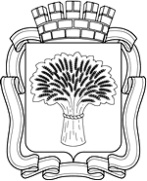 Российская ФедерацияАдминистрация города Канска
Красноярского краяПОСТАНОВЛЕНИЕРоссийская ФедерацияАдминистрация города Канска
Красноярского краяПОСТАНОВЛЕНИЕРоссийская ФедерацияАдминистрация города Канска
Красноярского краяПОСТАНОВЛЕНИЕРоссийская ФедерацияАдминистрация города Канска
Красноярского краяПОСТАНОВЛЕНИЕ03.11.2020 г.№992БукаловАлександр Васильевич-руководитель Комитета по управлению муниципальным имуществом города Канска;Заместитель председателя комиссии:Заместитель председателя комиссии:Заместитель председателя комиссии:НикакошеваМария Юрьевна-заместитель руководителя КУМИ г. Канска (по согласованию);Секретарь комиссии:Секретарь комиссии:Секретарь комиссии:Нагочевская Ольга Владимировна-начальник отдела муниципального имущества КУМИ г. Канска (по согласованию);Члены комиссии:Члены комиссии:Члены комиссии:Джегет Андрей Витальевич -депутат Канского городского Совета депутатов (по согласованию);Шкаруба Максим Андреевич-депутат Канского городского Совета депутатов (по согласованию);Железнов Сергей Николаевичдепутат Канского городского Совета депутатов (по согласованию);ПоповаМарина Михайловна-заместитель руководителя Финуправления г. Канска (по согласованию);Фельк Елена Викторовна-заместитель начальника отдела экономического развития и муниципального заказа администрации города Канска;Корягина Людмила Юрьевна-ведущий специалист по малому бизнесу отдела экономического развития и муниципального заказа администрации города Канска;Представитель юридического отдела администрации города Канска-по согласованию с начальником юридического отдела администрации города Канска